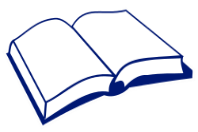 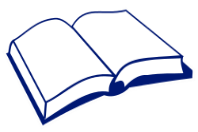 Person Centred Approaches to Agreeing Reasonable Adjustments (Accommodations)(Template)Person Centred Approaches to Agreeing Reasonable Adjustments (Accommodations)(Example)